Рекомендации для школьников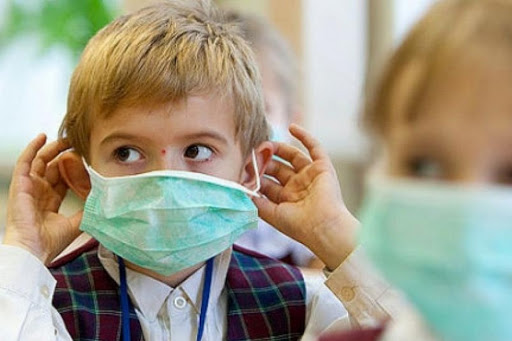 КОРОНОВИРУС ЧТО НАДО ЗНАТЬШКОЛЬНИКУ        ГБУЗ «Сахалинский областной центр медицинской профилактики»2020 год.            ПРАВИЛО 1. ЧАСТО МОЙТЕ РУКИ С МЫЛОМ	Мытье с мылом в течение 30 секунд удаляет вирусы. Хорошо намыльте руки (следите чтобы мыло было на ладонях и их обратной стороне, между пальцами).Смойте мыло под проточной водой.Руки высушите.Если нет возможности помыть руки с мылом, пользуйтесь спиртсодержащими или дезинфицирующими салфетками.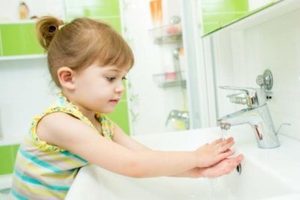 ПРАВИЛО 2. СОБЛЮДАЙТЕ РАССТОЯНИЕ И ЭТИКЕТВирусы передаются от больного человека к здоровому при чихании, кашле. Чтобы не заразиться, нужно соблюдать расстояние не менее 1 метра друг от друга.Не трогайте руками глаза, нос и рот.  При кашле, чихании прикрывайте рот и нос одноразовыми салфетками, которые после использования нужно выбрасывать. 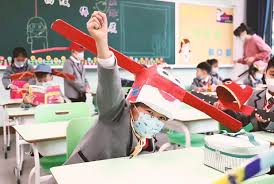         ПРАВИЛО 3. ВЕДИТЕ ЗДОРОВЫЙ ОБРАЗ ЖИЗНИЧтобы не заболеть, нужно иметь крепкое здоровье. Для этого соблюдайте режим дня: спите не менее 8 часов в сутки; употребляйте полезные продукты;занимайтесь спортом; много гуляйте на свежем воздухе;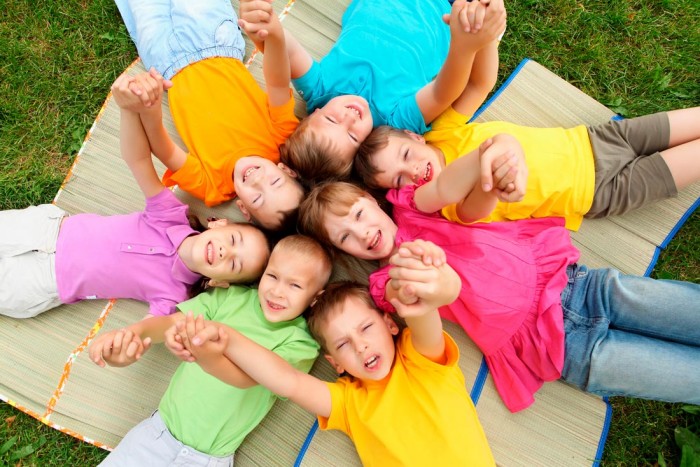 ПРАВИЛО 4.  ЗАЩИЩАЙТЕ ОРГАНЫ ДЫХАНИЯ С ПОМОЩЬЮ МЕДИЦИНСКОЙ МАСКИ	Надевайте медицинские маски, когда ходите туда, где много людей – магазины, кинотеатры, общественный транспорт.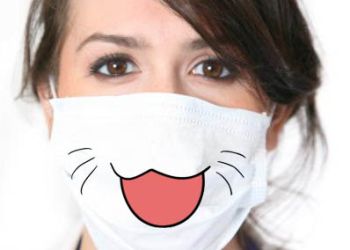 ПРАВИЛО 5.  ЧТО ДЕЛАТЬ ЕСЛИ ВЫ СЕБЯ ПЛОХО       ЧУВСТВУЕТЕ?	Сообщите родителям и оставайтесь дома. Пусть взрослые вызовут врача на дом. 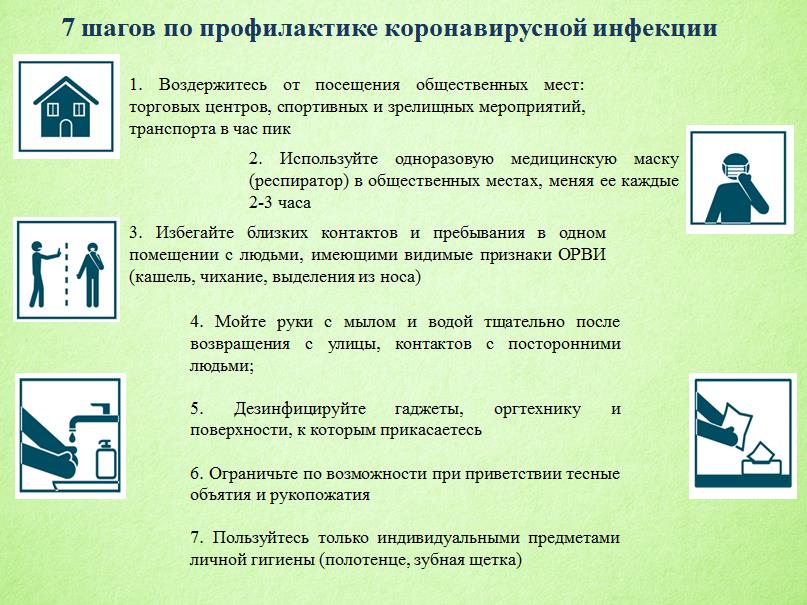 